Evidencia žiadateľov
 Turčianske Teplice, 31.5.2021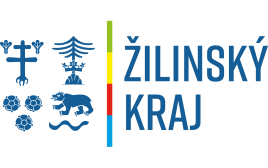 Centrum sociálnych služiebHorný TuriecTurčianske Teplice, Banská 533/19Domov sociálnych služieb – Ženy (pobytová sociálna služba)Domov sociálnych služieb – Ženy (pobytová sociálna služba)Domov sociálnych služieb – Ženy (pobytová sociálna služba)Domov sociálnych služieb – Ženy (pobytová sociálna služba)Domov sociálnych služieb – Ženy (pobytová sociálna služba)Poradové čísloStupeňČíslo rozhodnutia žiadateľaDátum podania žiadostiŠpecializované zariadenie – Ženy (pobytová sociálna služba)Špecializované zariadenie – Ženy (pobytová sociálna služba)Špecializované zariadenie – Ženy (pobytová sociálna služba)Špecializované zariadenie – Ženy (pobytová sociálna služba)Špecializované zariadenie – Ženy (pobytová sociálna služba)Špecializované zariadenie – Ženy (pobytová sociálna služba)Špecializované zariadenie – Ženy (pobytová sociálna služba)Špecializované zariadenie – Ženy (pobytová sociálna služba)Špecializované zariadenie – Ženy (pobytová sociálna služba)Špecializované zariadenie – Ženy (pobytová sociálna služba)Špecializované zariadenie – Ženy (pobytová sociálna služba)Poradové čísloStupeňČíslo rozhodnutia žiadateľaČíslo rozhodnutia žiadateľaDátum podania žiadostiDátum podania žiadosti1.VI.3271/2017/OSV3271/2017/OSV19.05.201719.05.20172.VI.2045/2018/OSV2045/2018/OSV07.03.201807.03.20183.VI.4064/2019/OSV4064/2019/OSV26.06.201926.06.20194.VI.4343/2019/OSV4343/2019/OSV17.07.201917.07.20195.VI.5971/2019/OSV5971/2019/OSV28.11.201928.11.20196.VI.6308/2019/OSV6308/2019/OSV13.01.202013.01.20207.VI.6506/2020/OSV6506/2020/OSV15.12.202015.12.2020Zariadenie pre seniorov - Ženy (pobytová sociálna služba)Zariadenie pre seniorov - Ženy (pobytová sociálna služba)Zariadenie pre seniorov - Ženy (pobytová sociálna služba)Zariadenie pre seniorov - Ženy (pobytová sociálna služba)Zariadenie pre seniorov - Ženy (pobytová sociálna služba)Poradové čísloStupeňČíslo rozhodnutia žiadateľaDátum podania žiadosti1.IV.11/2017-Kn08.01.20182.V.Soc.2016/54625.01.20183.IV.13/201/ZpS-00205.02.20184.IV.16/2018/ZpS-00223.10.20185.VI.909/2018-Kn.05.11.20186.IV.33110/2017-I-KA08.11.20187.V.3/2019/ZpS-00231.01.20198.V.70/2019-Ti21.03.20199.V.OcÚ-S2019/00008-113.05.201910.V.37223/2019-KA31.07.201911.IV.8/2019/ZpS02.09.201912.VI.41458/2019-I-HN18.09.201913.V.395/201929.11.201914.V.18147/2018-54881/201803.12.201915.IV.79/202004.03.202016.V.39167/2019/-I-OŽ28.7.202017.V.43879/2019-I-HN10.08.202018.V.42380/2020-I-HN12.08.202019.V.40138/2020-I-HN17.08.202020.V.43527/2020-HN16.09.202021.IV.11/2020/ZpS-00221.09.202022.IV.3526/2020-I-GA14.10.202023.IV.023/2020-Há03.12.202024.IV.23/2020/ZpS09.12.2020Špecializované zariadenie – MUŽI (pobytová sociálna služba)Špecializované zariadenie – MUŽI (pobytová sociálna služba)Špecializované zariadenie – MUŽI (pobytová sociálna služba)Špecializované zariadenie – MUŽI (pobytová sociálna služba)Špecializované zariadenie – MUŽI (pobytová sociálna služba)Poradové čísloStupeňČíslo rozhodnutia žiadateľaDátum podania žiadosti1.VI.3935/2015/OSV11.08.20152.VI.4681/2019/OSV27.06.20173.VI.5197/2019/OSV25.09.20194.VI.4645/2019/OSV29.11.20195.VI.5221/2019/OSV27.01.20206.VI.6658/2020/OSV14.12.20207.VI.6338/2020/OSV05.01.20218.V.6320/2020/OSV10.01.2021		Domov sociálnych služieb - MUŽI (pobytová sociálna služba)		Domov sociálnych služieb - MUŽI (pobytová sociálna služba)		Domov sociálnych služieb - MUŽI (pobytová sociálna služba)		Domov sociálnych služieb - MUŽI (pobytová sociálna služba)		Domov sociálnych služieb - MUŽI (pobytová sociálna služba)Poradové čísloStupeňČíslo rozhodnutia žiadateľaDátum podania žiadosti1.VI.6108/2012/OSV10.06.20162.VI.4952/2016/OSV23.11.20163.VI.5409/2019/OSV04.09.20194.VI.3439/2011/OSV25.09.20195.VI.5505/2019/OSV23.10.2019Zariadenie pre seniorov - MUŽI (pobytová sociálna služba)Zariadenie pre seniorov - MUŽI (pobytová sociálna služba)Zariadenie pre seniorov - MUŽI (pobytová sociálna služba)Zariadenie pre seniorov - MUŽI (pobytová sociálna služba)Zariadenie pre seniorov - MUŽI (pobytová sociálna služba)Poradové čísloStupeňČíslo rozhodnutia žiadateľaDátum podania žiadosti1.IV.19/20178.01.20182.V.12/201813.09.20183.IV.39952/2018-I-HN03.01.20194V.2/2019-ZpS-00231.01.20195.V.9/2019/ZpS-00202.09.20196.V.1/2020/ZpS27.01.20208.IV.004/2020-Há04.03.20207.V.004/2019-Há04.03.20208.V.002/2019-Há07.04.20209.V.2/2020/ZpS-00218.06.202010.IV.011/2020-Há08.07.202011.V.019/2020-Há18.09.202012.IV.RO MSÚRT-S2020/00592/ZpS14.12.202013.V.20/2020/ZpS-002 Turč.Tepl.Domov soc. služiebŠpecializ. zariadenieZariadenie pre senior.CelkomŽeny072431Muži581326Celkom5153757